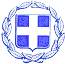 ΕΛΛΗΝΙΚΗ  ΔΗΜΟΚΡΑΤΙΑ                ΝΟΜΟΣ  ΒΟΙΩΤΙΑΣ                                                                                 Λιβαδειά     04/07/2022           ΔΗΜΟΣ  ΛΕΒΑΔΕΩΝ                                                                               Αρ. Πρωτ. :  11444ΔΙΕΥΘΥΝΣΗ ΔΙΟΙΚΗΤΙΚΩΝ ΥΠΗΡΕΣΙΩΝ                                            ΤΜ. ΥΠΟΣΤΗΡΙΞΗΣ ΠΟΛΙΤΙΚΩΝ ΟΡΓΑΝΩΝΤαχ. Δ/νση : Σοφοκλέους  15 Τ.Κ.  32 131  ΛΙΒΑΔΕΙΑ Πληροφορίες :Κασσάρα ΓεωργίαΤηλέφωνο   : 22613 50817EMAIL :gkasara@livadia.gr ΠΡΟΣΚΛΗΣΗ         ΠΡΟΣ: Τα Τακτικά Μέλη της Οικονομικής Επιτροπής Δήμου Λεβαδέων1.Mητά Αλέξανδρο2.Καλογρηάς Αθανάσιο3.Σαγιάννη  Μιχαήλ4.Μερτζάνη Κωνσταντίνο5.Καπλάνη Κωνσταντίνο6.Πούλο Ευάγγελο7.Μπράλιο Νικόλαο8.Καραμάνη ΔημήτριοKOINOΠΟΙΗΣΗ:  Αναπληρωματικά Μέλη της Οικονομικής Επιτροπής Δήμου Λεβαδέων1. Αποστόλου Ιωάννη2. Νταντούμη Ιωάννα3. Δήμου Ιωάννη4.Τσεσμετζή Εμμανουήλ5.Γαλανό Κωνσταντίνο6.Τόλια  Δημήτριο7.Γερονικολού Λαμπρινή 8.Τουμαρά Βασίλειο                   Με την παρούσα σας προσκαλούμε σε συνεδρίαση της Οικονομικής Επιτροπής, σύμφωνα με τις διατάξεις του άρθρου 77 του Ν. 4555/2018 ,  που θα πραγματοποιηθεί  την  8η Ιουλίου , ημέρα  Παρασκευή  ώρα  14.00 στην αίθουσα συνεδριάσεων του Δημοτικού Συμβουλίου  Λεβαδέων στο Παλαιό Δημαρχείο – Πλατεία Εθνικής Αντίστασης.Σε περίπτωση απουσίας των τακτικών μελών , παρακαλείσθε να ενημερώσετε εγκαίρως τη γραμματεία της Οικονομικής Επιτροπής στο τηλέφωνο  2261350817  προκειμένου να προσκληθεί αναπληρωματικό μέλος.Τα θέματα της ημερήσιας διάταξης είναι:Ετήσιος Προγραμματισμός Προσλήψεων Τακτικού Προσωπικού για το έτος 2023 (σχετ. ΔΙΠΑΑΔ/φ.2.9/79/οικ.10319/24.6.2022 του ΥΠ.ΕΣ.) – η εισήγηση θα αποσταλεί ηλεκτρονικά.Εξώδικη πρόσκληση – διαμαρτυρία προς τις εταιρείες – προμηθευτές ηλεκτρικού ρεύματος Α)Watt & Wolt , B)Volton AE , Γ)ΗΡΩΝ –ΘΕΡΜΟΗΛΕΚΤΡΙΚΗ ΑΕ , Δ)Ν.R.G. E) VOLTERA ΣΤ) ΚΕΝ ΑΕ για απόδοση παρακρατηθέντων ποσών από τέλη καθαριότητας , ηλεκτροφωτισμού και ΤΑΠ.Αναμόρφωση προϋπολογισμού τρέχουσας χρήσης (5η).Εξειδίκευση πίστωσης ποσού 24.679,17€ για δαπάνες στα πλαίσια της συμμετοχής του Δήμου στο ευρωπαϊκό πρόγραμμα HORIZON 2020, έργο Frontsh1p.Εξειδίκευση πίστωσης ποσού 520,00€ για την πραγματοποίηση της εκδήλωσης ΄΄Η Γιορτή της Πίτας΄΄ στις Τσουκαλάδες».Έγκριση δικαιολογητικών συνολικού ποσού 369,65€ που πληρώθηκαν από την πάγια προκαταβολή του Προέδρου της Κοινότητας Αγίας Άννας.΄Εγκριση του Πρακτικού ΙΙ Ηλεκτρονικής Δημοπρασίας και κατακύρωση της δημόσιας σύμβασης του έργου : «ΑΝΑΠΛΑΣΗ ΚΑΙ ΑΝΑΔΕΙΞΗ ΤΗΣ ΔΥΤΙΚΗΣ ΕΙΣΟΔΟΥ ΤΗΣ ΠΟΛΗΣ ΤΗΣ ΛΙΒΑΔΕΙΑΣ».Αποδοχή της υπ΄ αριθμό 1432/20.06.2022 (ΑΔΑ: ΨΧ1Π7ΛΗ-ΜΚΘ) Απόφασης του  Περιφερειάρχη Στερεάς Ελλάδας με την οποία εντάχθηκε η πράξη με τίτλο «Προμήθεια και λειτουργία ηλεκτρικών mini λεωφορείων στο ιστορικό κέντρο της πόλης της Λιβαδειάς» με κωδικό ΟΠΣ 5158673 το Επιχειρησιακό Πρόγραμμα «Στερεά Ελλάδα 2014-2020» προϋπολογισμού 499.999,99€ με ΦΠΑ με συνολική επιλέξιμη δαπάνη πράξης 499.999,99€ με κωδ. ΣΑ ΕΠ0561 και κωδικό ενάριθμο 2022ΕΠ05610007.Ανακοίνωση ορισμού Επιτροπής για τον χαρακτηρισμό και την παραλαβή του  φυσικού εδάφους του έργου : «ΑΝΑΔΕΙΞΗ ΙΣΤΟΡΙΚΟΥ ΧΩΡΟΥ ΑΓΙΑΣ ΠΑΡΑΣΚΕΥΗΣ ΚΑΙ ΟΔΟΥ ΠΡΟΣΒΑΣΗΣ (ΓΙΑΝΝΟΥΤΣΟΥ)» . Εισήγηση για έγκριση παράτασης προθεσμίας περαίωσης εργασιών του έργου: «ΠΡΟΣΒΑΣΙΜΟΤΗΤΑ ΑμΕΑ ΕΠΙ ΤΗΣ ΟΔΟΥ ΚΑΡΑΓΙΑΝΟΠΟΥΛΟΥ , ΑΝΔΡΕΑΔΑΚΗ ΚΑΙ ΕΛ. ΓΟΝΗ».Ανάκληση της υπ αρίθμ. 106/18-04-2022 απόφασης οικονομικής επιτροπής και λήψη νέας για την Έγκριση Τεχνικών Προδιαγραφών της υπ΄αριθμόν 41/2022 Τεχνικής Μελέτης Προμήθειας με τίτλο : «Εγκατάσταση συστημάτων έξυπνου οδοφωτισμού επί των οδών Καραγιαννοπούλου ( από Καλλιαγκάκη έως Ανδρεαδάκη), Ανδρεαδάκη ( από Καραγιαννοπούλου έως Μπουφίδου) και Ελ. Γονή» και καθορισμός του τρόπου εκτέλεσης της προμήθειας με ηλεκτρονική ανοικτή διαδικασία κάτω των ορίων.Έγκριση υποβολής αιτήματος τροποποίησης της από 29-01-2020 προγραμματικής σύμβασης μεταξύ των «Ελληνικό Δημόσιο – Υπουργείο Πολιτισμού και Αθλητισμού  - Γενικής Γραμματείας Αθλητισμού και του Δήμου Λεβαδέων» για την ολοκλήρωση του έργου «ΦΩΤΙΣΜΟΣ ΓΗΠΕΔΟΥ ΖΑΓΑΡΑ  ΔΗΜΟΥ ΛΕΒΑΔΕΩΝ»΄Εγκριση Τεχνικών Προδιαγραφών & Τευχών της υπ΄αριθμόν 49/2022 Μελέτης με τίτλο: «ΠΡΟΜΗΘΕΙΑ  ΕΤΟΙΜΟΥ ΦΑΓΗΤΟΥ ΓΙΑ ΤΗ ΣΙΤΙΣΗ ΤΩΝ ΜΑΘΗΤΩΝ ΤΟΥ ΜΟΥΣΙΚΟΥ ΓΥΜΝΑΣΙΟΥ ΛΙΒΑΔΕΙΑΣ» συνολικού προϋπολογισμού 44.442,90€.΄Εγκριση της υπ΄αριθμ. 34/05.05.2022 Απόφασης του Διοικητικού Συμβουλίου  της  Κ.Ε.Δ.Η.Λ.                                    Ο ΑΝΤΙΠΡΟΕΔΡΟΣ ΤΗΣ ΟΙΚΟΝΟΜΙΚΗΣ ΕΠΙΤΡΟΠΗΣ                                                       ΚΑΠΛΑΝΗΣ  ΚΩΝΣΤΑΝΤΙΝΟΣ